27.04.№ урокапредметтемазадание 1класс1ФИЗ-РАРавномерный бег (8 мин). Чередование ходьбы, бега (бег – 60 м, ходьба – 100 м). Подвижная игра «Вызов номеров». ОРУ. Развитие выносливости   Чередование ходьбы, бега1класс2РУСС.ЯЗ.Буквы Й и И.Звуки [Й] и [И]. Перенос слов с буквой ЙУчебник с.78 прочитать памятку. С. 79  упр. 41класс3ЧТЕНИЕН. Артюхова «Саша – дразнилка»С. 9- 10 прочитать, ответить на вопросы.1класс4МАТ.Сложение однозначных чисел с переходом через десяток вида: □ + 4.Учебник с. 67  №1 решить примеры2класс1РУСС.ЯЗ.Общее понятие о предлоге.Учебник с.109-110-прочитать правила, выполнить упражнение 186-списать,вставить подходящие предлоги, упр.189-списать вставить нужные слова.2класс2 МАТ. Контрольная работа.Учебник с.78, задание 1-решить примеры, задание-3 решить задачу, задание 6- геометрический материал.2класс3ФИЗ-РАОценивание результата в шестиминутном беге. Совершенствование прыжков. ОРУ с набивными мячами 1кг. Игра «Салки».Повторить ОРУ с мячом.2класс4ЧТЕНИЕВ.Драгунский «Тайное становится явным»Учебник с.161-167 прочитать, ответить на вопросы.3класс1РУСС.ЯЗ.Значение и употребление глаголов в речис.100 упр 169 выполнить задание с.101 выучить правило упр1713класс2НЕМ.ЯЗ.Семья Мюллер празднует пасху .Стр.58 , упр. 5 (перевести текст , ответить на вопрос после текста ) .3класс3МАТ.приёмы устных вычислений вида 960:3с.83  изучить новый материал,№ 1,№.3.4 решить задачи3класс4ФИЗ-РАоценивание прыжка в высоту с разбега ,согнув ноги.Метание мяча в цель .Игра "День -ночь"Выполнить ОРУ №43класс5ТЕХН.Изделие "Вертолет"сделать вертолет из любого материала4класс1РУСС.ЯЗ. Правописание безударных окончаний глаголов в настоящем и будущем временистр.94 правило наизусть, упр.193, 1954класс2ФИЗ-РАСовершенствование басткетбольныхприемов.разучивание комплекса с набивными мячами Игра "Борьба за мяч" разучить комплекс с набивными мячами4класс3МАТ.Закрепление изученного материала. Решение задач .стр.61 №233 решить задачу, №236 решить уравнения4класс4НЕМ.ЯЗ.Мы играем и поём .Стр.96 -97, упр.2 (в, с ) текст прочитать , перевести и сделать задание с письменно4класс5ЧТЕН.А.В. Жигулин "О, Родина!..."Выразительное чтение5класс1НЕМЯЗ.Подстановочные упражнения на составление предложений по образцу .Стр.174, упр.6 (перевести диалоги ) .5класс2МАТЕМПроцентып.40 повторить. Выполнить № 15645класс3РУСС.ЯЗАнализ контрольного диктанта.Упр.748 (1,2)5класс4ИСТОРИЯ5класс5ЛИТЕР.Даниэль Дефо. «Робинзон Крузо». Характер героя.Даниэль Дефо. «Робинзон Крузо». Характер героя. Рассказать о характере героя5класс6ТЕХН.Инструменты,оборудование,приспособления. выбор инструментов.оборудования к проекту6 класс1МАТЕМК/р №12 по теме: «Коэффициент. Подобные слагаемые»Выполнить на выбор 3 задания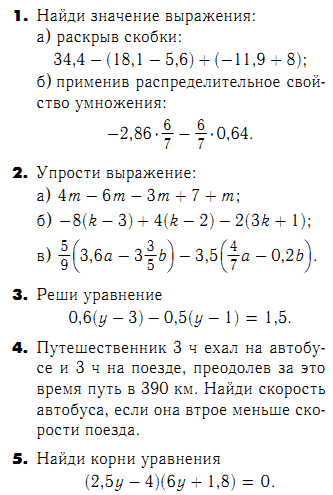 6 класс2РУСС.ЯЗКонтрольная работа №18 по теме «Правописание числительных»Контрольная работа №18 по теме «Правописание числительных».Верно образовать формы имен числительных (упр.610) первые 3 строчки..произношение числительных. Какие звуки произносятся на месте выделенных букв? Обозначьте их. Семь-семнадцать, восемь –восемнадцать, семьдесят- семьсот, восемьдесят- восемьсот. Письменно просклоняйте числительное семьдесят. Обозначьте ударение6 класс3НЕМ.ЯЗНачало работы над проектом « Путешествие по Германии»Стр.103 , упр.7 ( с) записать в тетрадь, упр.7(а ) составить 5 предложений .6 класс4ЛИТЕР.Вн. чт. Древнегреческие мифы.Древнегреческие мифы. Какие древнегреческие мифы вы еще прочитали? О чем они? Что вам понравилось?6 класс5ТЕХН.Защита творческого проекта «Кулинария»Закончить работу над проектом.7 класс1БИОЛ.Многообразие пресмыкающихся их роль в природе и жизни человекаСтр,200-206 прочитать7 класс2РУСС.ЯЗ Правописание частицУпр.479, 4807 класс3ГЕОГР.Страны Южной Европы ИталияП.58 стр 290 вопрос 1 стр 2947 класс4МАТЕМ.График линейного уравнения с двумя переменнымип.41 изучить, письменно №1045 (а, в), 1049 а)7 класс5БИОЛ.Общая характеристика птиц внутреннее строение  размножениеСтр 208-215 зарисовать типы перьев птиц стр 2097 класс6РУСС.ЯЗ.7 класс7НЕМ.ЯЗОбобщающее повторение .Стр.160, упр.5 (а, в ,с ) перевод .8 класс1РУСС.ЯЗОбособленные обстоятельстваП.40, с.188, 195, 196, 197, упр.3338 класс2БИОЛ.Сознание мышление речьСтр 245-247 вопрос 5 стр 2478 класс3ТЕХН.8 класс4РОД.ЯЗ.Текст как единица языка . Средства связи предложений и частей текста. Заголовки текстов, их типы. Информативная функция заголовков записать типы заголовков, функции.8 класс5НЕМ.ЯЗ.Текст « Вдоль Рейна»Стр.170 , упр.7 (прочитать и перевести ) .8 класс6МАТЕМ.Определение степени с целым отрицательным показателем. Степень с целым отрицательным показателемп.37, 38 изучить, выполнить №964 (а, в, д), 965(а, в, д), 968 (а, б)8 класс7ИСТОРИЯ9 класс19 класс29 класс39 класс4БИОЛ.Жизнь в кайнозойскую эру происхождение человекаП 44-45 стр 206-216 вопрос 1 стр 2169 класс5МАТЕМ. Повторение. Уравнения и системы уравненийВыполнить на выбор два задания №925г, 926, 9309 класс6НЕМ.ЯЗ.Телевидение против интернета .Стр.163, упр.9 (а ).9 класс7 ЛИТ.Стихи А.А.Ахматовой о поэте и поэзии. Особенности  поэтикиСтихи А.А.Ахматовой о поэте и поэзии. Особенности  поэтики. Чтение стихов. Наизусть на выбор: Не с теми я, кто бросил землю..,Что ты бродишь неприкаянный..,И упало каменное слово..10 класс110 класс2ОБЩ.10 класс3МАТЕМ.Применение основных тригонометрических формул для решения уравненийп.11.3. (примеры 1 и 2). изучить.Выполнить на выбор два номера № 11.15 б, №11.16.а, №11.17 а10 класс4ФИЗ-РА 10 класс5МХК10 класс6ЛИТЕР.«Двойники» Раскольникова.«Двойники» Раскольникова.  Кто такой Лужин? Кто такой Свидригайлов?  Сопоставить образ Раскольникова  с образами Лужина и Свидригайлова.10 класс7БИОЛОГИЯФенотипическая изменчивостьСтр 301 выписать опорные точки стр 30311 класс111 класс211 класс3ОБЖ 11 класс4ФИЗ-РА11 класс5МХК11 класс6ГЕОГР.Юго-Западная Азия Тропическая Африка ЮАРП 49-50 сравнить экономическое строение стран11 класс7МАТЕМ Повторение тем  «Преобразование тригонометрических выражений. Преобразование выражений, содержащих степени и логарифмы».Повторение тем «Преобразование тригонометрических выражений. Преобразование выражений, содержащих степени и логарифмы». На выбор 2 задания.